VBS Daily DetailsMonday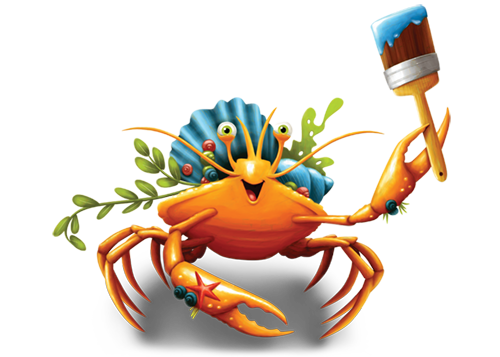 Bible Point: God made you.Bible Story: God lovingly creates people.	Psalm 139, Genesis 1:26-2:4Color: BlueSnack: Maker Mix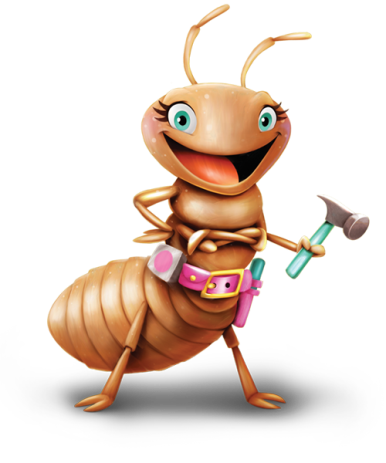 TuesdayBible Point: God is for you. Bible Story: Rahab believes in God’s mighty power. Joshua 1-2Color: GreenSnack: Marshmallow Forts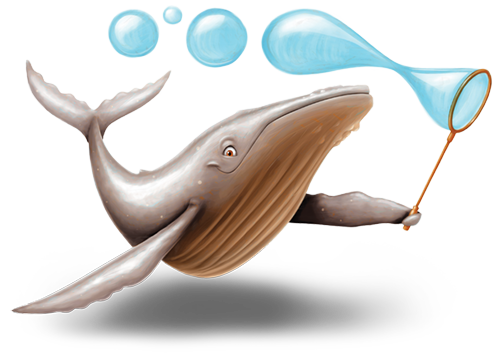 WednesdayBible Point: God is always with you.Bible Story:  God is with Gideon. Judges 6:11-7:25Color: OrangeSnack: Mozza-Roll-Up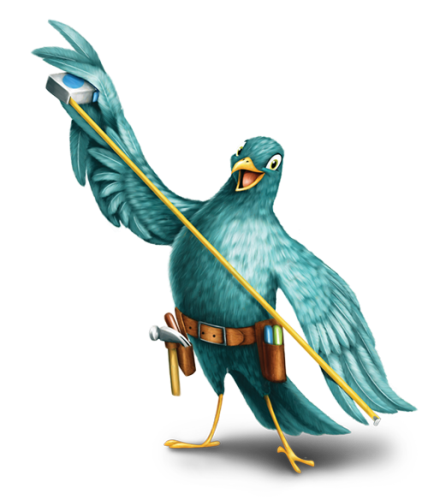 ThursdayBible Point: God will always love you.Bible Story:  Jesus dies and come back to life.	Luke 22:66-24:12Color: RedSnack: S’more of God’s LoveFriday 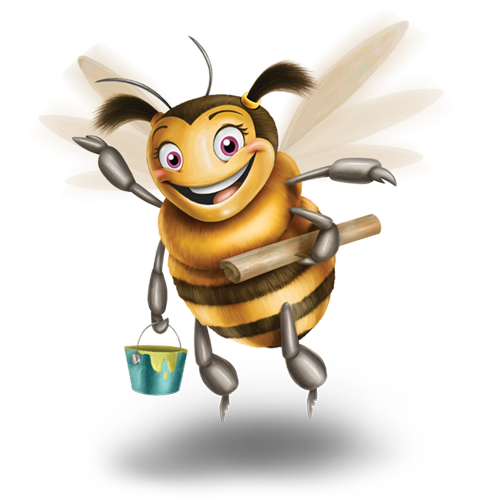 Bible Point: God made you for a reason.Bible Story: Abigail brings peace. 1 Samuel 25 Color: YellowSnack: Nacho Plan*Ice Cream Social at 4:00Sunday Color: Wear your VBS t-shirts!Snack: Donuts in Fellowship Hall